John A. Crookshank Elementary School School Advisory CouncilNovember 19, 20204:00-5:00 pmAgenda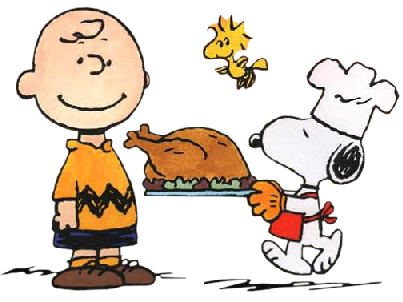 Welcome and IntroductionsReview of October’s MinutesTreasurer’s ReportPrincipal’s AgendaTitle 1New BusinessMedia Funding RequestOther Business  Parent CompactsParent and Family Engagement PlanNext SAC Meeting Date: December 17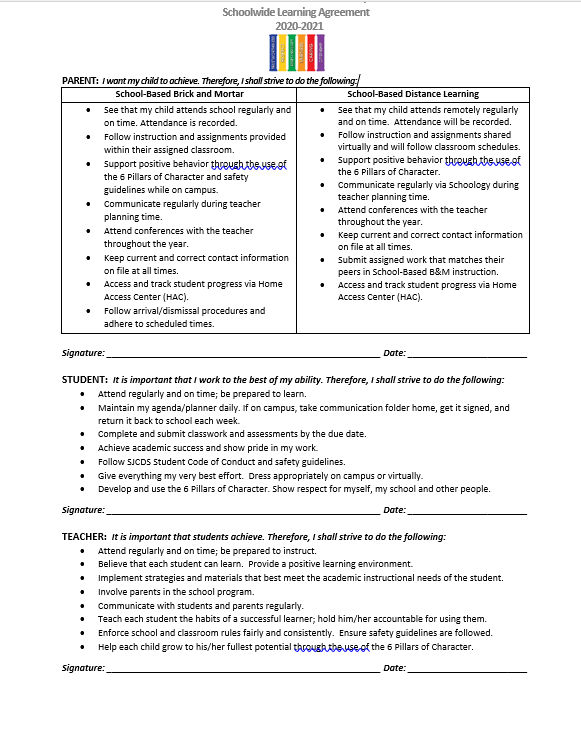 